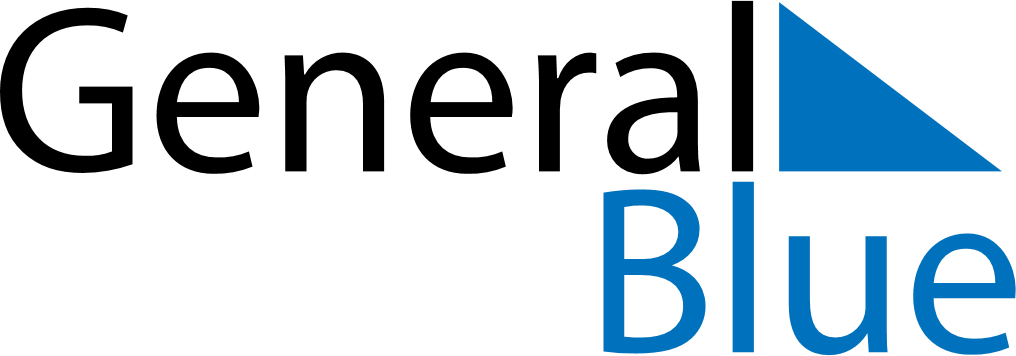 November 2022November 2022November 2022AlbaniaAlbaniaSUNMONTUEWEDTHUFRISAT1234567891011121314151617181920212223242526Alphabet Day27282930Independence DayLiberation Day